__________________________________________________________________                           ҠАРАР                                                                                ПОСТАНОВЛЕНИЕ                     30 январь 2023  йыл                 №01                       30 января  2023 года           О  созыве  двадцать шестого (очередного) заседания Совета сельского поселения Тынбаевский сельсовет муниципального района Мишкинский район Республики Башкортостан двадцать седьмого созыва        В соответствии с Федеральным законом « Об общих принципах организации местного самоуправления в Российской Федерации» и Уставом сельского поселения Тынбаевский сельсовет муниципального района Мишкинский район Республики  Башкортостан  ПОСТАНОВЛЯЮ :     1. Созвать  двадцать шестое (очередное) заседание Совета сельского пселения Тынбаевский сельсовет  муниципального района Мишкинский район  08 февраля 2023 года в 15.00 часов в здании администрации сельского поселения по адресу : д.Тынбаево, ул.Школьная, д.2а2.Включить в повестку дня  двадцать шестого (очередного) заседанияСовета сельского поселения Тынбаевский сельсовет вопросы:        - О ежегодном отчете  председателя Совета     сельского поселения Тынбаевский сельсовет муниципального района Мишкинский район Республики Башкортостан    о своей деятельности и деятельности Совета сельского поселения  Тынбаевский сельсовет муниципального  района Мишкинский район Республики Башкортостан  в  2022  году .Вносит : глава сельского поселенияДокладывает : глава сельского поселения      -      О ежегодном отчете главы сельского поселения Тынбаевский сельсовет  муниципального района Мишкинский район Республики Башкортостан  о своей деятельности  и деятельности Администрации сельского поселения Тынбаевский сельсовет  муниципального района Мишкинский район Республики Башкортостан  в 2022 году.Вносит : глава сельского поселенияДокладывает : глава сельского поселенияГлава сельского поселения :                              Д.Д.Янгубаев                   БАШKОРТОСТАН      РЕСПУБЛИКАhЫМИШКӘ РАЙОНЫ МУНИЦИПАЛЬ РАЙОНЫНЫHТЫМБАЙ АУЫЛ СОВЕТЫАУЫЛ БИЛӘМӘhЕСОВЕТЫ     452352, Тымбай ауылы, Мәктәп  урамы. 2 аТел.: 2-64-34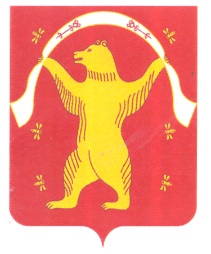 РЕСПУБЛИКА БАШКОРТОСТАНСОВЕТСЕЛЬСКОГО ПОСЕЛЕНИЯ ТЫНБАЕВСКИЙ СЕЛЬСОВЕТМУНИЦИПАЛЬНОГО РАЙОНАМИШКИНСКИЙ РАЙОН452352, д. Тынбаево, ул. Школьная  2 аТел.: 2-64-34